PENGARUH PELAKSANAAN PROMOSI JABATAN TERHADAP PENINGKATAN KINERJA PEGAWAI PADA DINAS TENAGA KERJA DAN TRANSMIGRASI KOTA BANDUNGDisusun Oleh :SHIFA ANGGITTA SWARI132010139SKRIPSIDiajukan Untuk Memenuhi Syarat Dalam Menempuh Ujian Sidang Skripsi Program Strata Satu (S1) Pada Program Studi Ilmu Administrasi Negara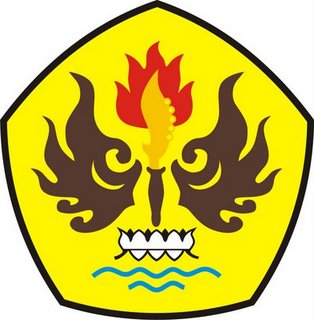 PROGRAM STUDI ILMU ADMINISTRASI NEGARAFAKULTAS ILMU SOSIAL DAN ILMU POLITIKUNIVERSITAS PASUNDAN2017